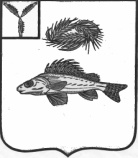 АДМИНИСТРАЦИЯЕРШОВСКОГО МУНИЦИПАЛЬНОГО   РАЙОНА САРАТОВСКОЙ ОБЛАСТИПОСТАНОВЛЕНИЕот 17.05.2021 г.                                            № 16Об установлении особого противопожарного режима на территории Марьевского муниципального образования         В соответствии с Федеральным законом от 21.12.1994 г. № 69-ФЗ «О пожарной безопасности», Федеральным законом от 06.10.2003 г. № 131-ФЗ «Об общих принципах организации местного самоуправления в Российской Федерации», Постановлением Правительства Российской Федерации от 25.04. 2012 г. № 390 «О противопожарном режиме», требованиями Постановления Правительства Саратовской области  от 24.08.2006 г. № 333-П «Об утверждении Положения о порядке установления особого противопожарного режима на территории Саратовской области или ее части», в связи с повышением пожарной опасности  на территории Марьевского МО Ершовского муниципального района, руководствуясь Уставом Марьевского муниципального образования, администрация Марьевского муниципального образования ПОСТАНОВЛЯЕТ: 1.Установить особый противопожарный режим на территории Марьевского  муниципального образования с  17 мая 2021 года.2. Главе Марьевского МО Яковлеву С.И.: - организовать дежурство должностных лиц администрации Марьевского МО в целях своевременного получения и передачи информации о чрезвычайных ситуациях и принятии ими своевременных мер пожаротушения;- запретить организациям, независимо от организационно-правовой формы, проведение пожароопасных работ, в том числе проведение сельскохозяйственных палов, сжигание стерни, пожнивных остатков и разведение костров на полях, сжигание мусора; - запретить в границах полос отвода и придорожных полосах автомобильных дорог, в границах полос отвода и охранных зонах железных дорог, путепроводов и продуктопроводов выжигать сухую травянистую растительность, разводить костры, сжигать хворост, порубочные остатки и горючие материалы, а также оставлять сухостойные деревья и кустарники;- организовать проведение субботников по сбору горючих отходов, мусора, тары и сухой растительности на территории муниципального образования;- содержать в исправном состоянии наружное противопожарное водоснабжение, расположенное на территории населённых пунктов;- содержать в исправном состоянии пожарную и приспособленную для целей пожаротушения технику.3. Сотрудникам администрации Марьевского  муниципального образования специалистам Гришановой Н.Н., Слёзкиной Е.А.:-  проинформировать население о соблюдении мер пожарной безопасности в лесных насаждениях, на приусадебных участках и территориях прилегающих к ним, запретить разведение костров и выжигание сухой растительности, сжигание мусора, приготовление пищи на открытом огне, углях, в том числе с использованием устройств для приготовления пищи на углях, за исключением приготовления и приема пищи в специально отведенных зонах, предусмотренных на территориях поселений и городских округов, садоводческих и огороднических некоммерческих товариществ;  - организовать проведение подворовых обходов для ознакомления жителей с требованиями по обеспечению мер пожарной безопасности. 4. Разместить настоящее постановление на официальном сайте администрации Ершовского  муниципального района.5.   Контроль за выполнением настоящего постановления оставляю за собой.Глава Марьевского  муниципального образования                                          С.И. Яковле